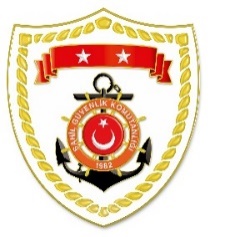 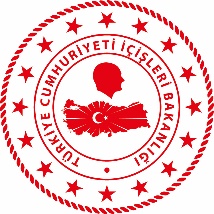 SG Ege Deniz Bölge KomutanlığıS.
NoTARİHMEVKİ VE ZAMANKURTARILAN SAYISIKURTARILAN/YEDEKLENEN TEKNE SAYISIAÇIKLAMA111 Mart 2023AYDIN/Didim06.20--Didim açıklarında düzensiz göçmenlerin bulunması maksadıyla başlatılan arama kurtarma faaliyetlerine devam edilmektedir.216 Mart 2023ÇANAKKALE/Ayvacık08.3540-Ayvacık açıklarında Yunanistan unsurları tarafından Türk Karasularına geri itilen lastik bot içerisindeki 40 düzensiz göçmen kurtarılmıştır.316 Mart 2023İZMİR/Karşıyaka13.171-Karşıyaka’da seyyar iskelenin halatının kopması sonucu mahsur kalan ve yardım talebinde bulunan 1 şahıs kurtarılmıştır.